附件3：2021年平度市城区中小学选聘优秀应届毕业生报名专用二维码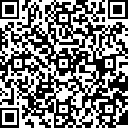 